ТЕХНОЛОГИЯ, 4 б класс, 06.05.2020ТЕМА: Великая Победа.  9 Мая наш народ празднует знаменательную дату – День Победы в Великой Отечественной войне.  75 лет прошло с тех пор, как закончилась война. Но до сих пор в каждой семье живёт память о тех героях, которые остановили страшный фашизм и принесли мир для людей всего мира. Жители нашего села помнят о тех героях, которые навсегда остались на полях сражений. Нет ни одной семьи в наших сёлах - Быньги, Таволги, из которой не ушли воевать родные и близкие.Тебе нужно составить работу-рисунок по теме День Победы/можно использовать элементы аппликации/.Покажи в своей работе радость, торжественность этой даты,                                скорбь о погибших.                                Высылаешь фото своей работы. 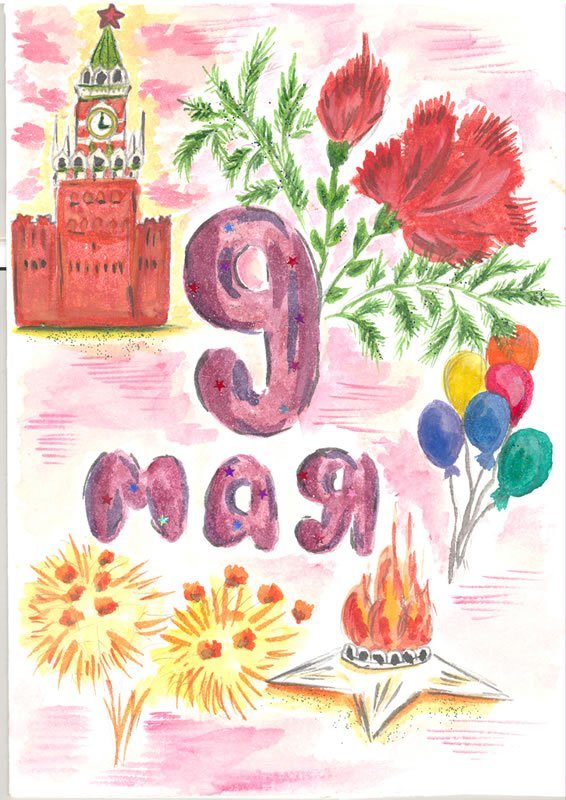 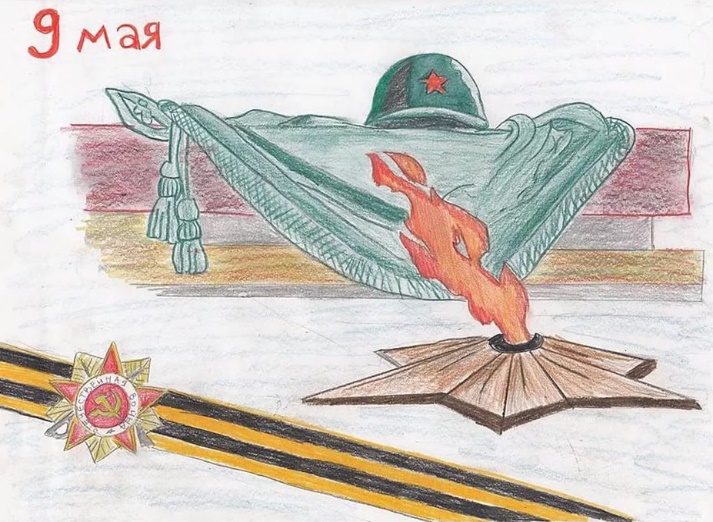 